FIZ SŠ B.2.1.
Primjenjuje zakone statike fluida.Objašnjava nastanak atmosferskog tlaka.Uvodni pokusPribor: čaša ili menzura s vodom, list papiraOpis:
Čašu napuniti vodom do ¼  ili ¾ . Otvor čaše napunjene vodom pokrijemo listom papira. Naglo preokrenemo čašu, pridržavajući list papira prstom ili dlanom. Odmaknemo prst/dlan.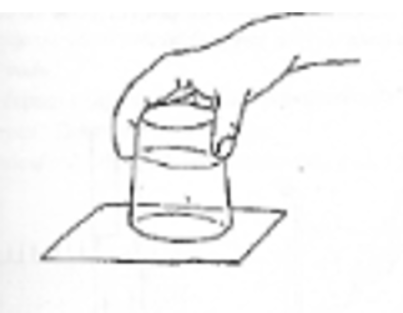 Pitanja:
1. Što će se dogoditi ako čašu naglo preokrenemo? Hoće li voda iscuriti?

__________________________________________________________________________________

2. Zašto voda ne istječe? Zašto bi voda iscurila kada ne bi bilo papira?
__________________________________________________________________________________

3. U kojem smjeru djeluje atmosferski tlak?


__________________________________________________________________________________4.  Koja međudjelovanja postoje u sustavu (voda, čaša, papir)?__________________________________________________________________________________5. Osjećamo li djelovanje atmosferskog tlak? Zašto?__________________________________________________________________________________Napomena:Zbog jednostavnih nastavnih sredstva pokus se može zadati za domaći rad (istraživači zadatak) o kojem se kasnije raspravlja.FIZ SŠ B.2.1.Objašnjava sile u fluidima, pritisnu silu i tlak.Pascalov zakonIstraživački pokusPribor: plastična boca, igla, vodaOpis: Na plastičnoj boci iglom izbušimo nekoliko rupica na istoj razini. Bocu napunimo vodom do vrha.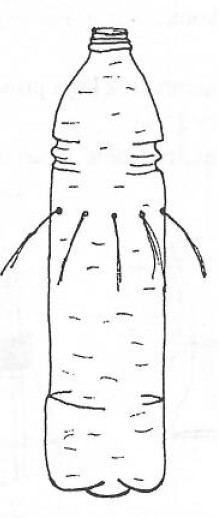 Pitanja:Kako voda istječe?
____________________________________________________________________________Jesu li mlazevi različitih jačina?
____________________________________________________________________________Kako biste protumačili njihovu jednaku jačinu?
____________________________________________________________________________Što možete zaključiti o tlaku u boci?____________________________________________________________________________Kako biste svojim riječima napisali Pascalov zakon?
____________________________________________________________________________